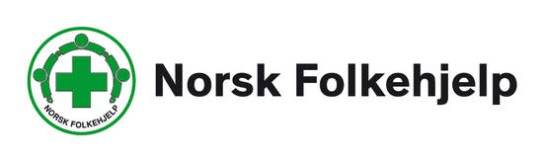 RETNINGSLINJER FRIFOND Vedtatt av ungdomsutvalget i Norsk Folkehjelp Sanitetsungdom 2022Vedtatt av styret i Norsk Folkehjelp Solidaritetsungdom 2022Eksempler på støtteberettigede aktiviteter for lag: Kurs i ungdomsgruppa/ungdomslagetHytteturer / turer i nærområdet for ungdomTemamøter Verveaktiviteter Oppstart av ungdomsaktivitet i lagetKriterier for å få Frifondmidler: Aktiviteten må være en tydelig ungdomsaktivitet. Det vil si for medlemmer under 30 år og være i tråd med Sanitetsungdoms aktivitetsplattform eller Solidaritetsungdoms politiske plattformMidlene kan kun brukes til aktiviteter for Sanitetsungdomsgrupper og Solidaritetsungdomsgrupper/ Solidaritetsungdomslag, eller til oppstart av slike grupper Aktiviteten må være lokal, ikke fylke/politidistriktLagene kan ikke bruke Frifondsmidler til: Å lønne ansatteInnsamlingsaktivitetÅ bygge egenkapitalAktivitet utenfor NorgeÅ kjøpe rusmidler, herunder alkoholVoksenaktiviteter i lagetHvordan lagene søker: Søknadsskjemaet på nettsidene skal brukes. Søknaden må inneholde: Beskrivelse av hva slags aktivitet som er planlagtOversikt over hva pengene skal brukes tilUnderskrift fra leder i lagetRapportering: Frifondsmidlene må brukes opp innen 1 september påfølgende år. Rapport for bruk av Frifondsmidler må sendes inn senest 1 oktober påfølgende år. Rapporten skal inneholde bilder av aktiviteten. Rapporten må ha en god beskrivelse av aktivitetene som er gjennomført, vise tydelig at pengene har blitt brukt i henhold til søknad og enkelt regnskap legges ved. Laget vil ikke ha mulighet til å søke Frifond på nytt før rapport er levert for utbetalte midler. Laget kan skrive rapporten på deres egen måte, eller velge å bruke rapportskjema på nett. Har laget ikke brukt opp alle pengene innen rapportfristen skal restmidlene tilbakeføres til sentralleddet. Hvis lagene ikke har brukt midlene etter søknad eller retningslinjene til Frifond kan pengene kreves tilbake.Klage: Alle lokale lag har mulighet til å klage på tildelingen av Frifond i organisasjonen Klage må sendes til frifond@folkehjelp.no senest innen 3 uker etter at lagene har fått tilsendt tildelingsbrev / avslagsbrev Alle klager vil bli besvart innen en måned fra klagen er mottatt Klager på vedtak knyttet til sanitetsaktivitet behandles av Sentralt Ungdomsutvalg Sanitet, og klager på vedtak knyttet til samfunnspolitisk aktivitet behandles av styret i Solidaritetsungdom Rutiner for utdeling: Lagene tildeles Frifond-støtte etter søknad, max søknadssum er 45 000 kr Lag vil kunne få redusert sum eller avslag selv om søknaden i utgangspunktet oppfyller kravene, avhengig av hvor mange søknader som kommer inn totalt og hvilken aktivitet det søkes om. Søknadsfrist for lokale lag på Frifond støtteordning er 1. oktober Midlene skal overføres på konto fortrinnsvis i løpet av oktober, og senest 1.desember. Norsk Folkehjelp beholder 5 % av de tildelte midlene fra LNU til administrasjon For spørsmål om Frifond eller mer informasjon, ta kontakt på frifond@folkehjelp.no eller direkte til en av våre ansatte på ungdom: Sanitetsungdom: Benedicte Wiige-post: benwii746@npaid.orgmob: 930 89 092Solidaritetsungdom: Jonas Mjønes Voldene-post Jonvol855@hotmail.com mob: 472 93 865